Kuhinja si v primeru nedobavljenih živil pridržuje pravico do sprememb jedilnika. Čaj je vedno nesladkan.Ekološko živilo  je označeno z * (Označevanje ekoloških živil na jedilniku je v skladu s pogoji označevanja ekoloških živil Ministrstva za kmetijstvo, gozdarstvo in prehrano R. Slovenije). Lokalni dobavitelji nam bodo v tem tednu dobavili: mleko, jajca*, jabolkaJEDILNIK ŠOLA od 22. 4. do 26. 4. 2024JEDILNIK ŠOLA od 22. 4. do 26. 4. 2024JEDILNIK ŠOLA od 22. 4. do 26. 4. 2024JEDILNIK ŠOLA od 22. 4. do 26. 4. 2024JEDILNIK ŠOLA od 22. 4. do 26. 4. 2024JEDILNIK ŠOLA od 22. 4. do 26. 4. 2024JEDILNIK ŠOLA od 22. 4. do 26. 4. 2024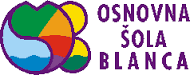 DOPOLDANSKAMALICAALERGENIKOSILOALERGENIDODATNA MALICAALERGENIPONEDELJEK22. 4. 2024Marmelada, maslo, ovseni kruh, jabolko, čajPšenični gluten, laktozaKostna juha z ribano kašo, rižota, rdeča pesa, vodaPšenični glutenPašteta, ovseni kruh, vloženi šampinjoni, vodaPšenični gluten, laktozaTOREK23. 4. 2024Prežganka, domač kruh*, domač piškot*Pšenični gluten, jajceGolaž, polenta, zeljnata solata, čajPšenični glutenProbiotični jogurt, kruh Pšenični gluten, laktoza SREDA24. 4. 2024Masleni polnozrnat rogljiček 

EU ŠSH: mlekoPšenični gluten, laktozaJešprenova enolončnica s prekajenim mesom, sadne rezine, vodaPšenični gluten, jajce, laktozaSezamova pletenica, čajPšenični gluten, sezamovo semeČETRTEK25. 4. 2024Hrenovka, hot-dog štručka, gorčica, čajPšenični gluten, gorčična semenaKorenčkova juha, ocvrt piščančji zrezek, pire krompir, zelena solata, vodaPšenični gluten, jajce, laktozaRogljiček, jabolko, mlekoPšenični gluten, laktozaPETEK26. 4. 2024Čokoladne kroglice, mleko, bananaPšenični gluten, laktozaGrahova juha s kroglicami, tortelini v smetanovi omaki, mešana solata, čajPšenični gluten, laktozaTopljeni sir, kruh, korenček, čajPšenični gluten, laktoza